	            บันทึกข้อความ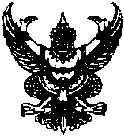 ส่วนราชการ   โรงเรียนกัลยาณีศรีธรรมราชที่   ………………………………                                    	วันที่..........เดือน.......... พ.ศ..................เรื่อง	ขออนุญาตดำเนินการตาม งาน/โครงการ/กิจกรรม.....................................................................	(กรณีจัดประชุม/อบรม/สัมมนาเชิงปฏิบัติการ/ฝึกซ้อม ให้กับนักเรียน/บุคลากร)เรียน    	ผู้อำนวยการโรงเรียนกัลยาณีศรีธรรมราช	ด้วยข้าพเจ้า.............................................................. ฝ่าย/กลุ่มสาระฯ/งาน........................................ได้จัดทำโครงการ/กิจกรรม จัดประชุมอบรม สัมมนา ฝึกซ้อม โครงการ /กิจกรรมที่...................................................................................................ตามคู่มือปฏิบัติงานหน้าที่......................จึงขออนุญาตใช้งบประมาณที่ได้รับอนุมัติให้ดำเนินการด้วยเงิน อุดหนุน  กิจกรรมพัฒนาผู้เรียน  รายได้สถานศึกษา  เงินอื่น ๆ (ระบุ)......................................ทั้งนี้เพื่อ.........................................................................................โดยมีรายละเอียดการจ่ายดังต่อไปนี้1. ค่าตอบแทนวิทยากร  ....................................................................เป็นเงิน.................บาท 2. ค่าอาหาร........................................................................................เป็นเงิน.................บาท      3.  ค่าอาหารว่าง.................................................................................... เป็นเงิน.................บาท	      4.  ค่า......................................................................................................เป็นเงิน.................บาท		จึงเรียนมาเพื่อโปรดทราบและพิจารณา	  					                    (ลงชื่อ).................................................								     (............................................... )            	  	ตำแหน่ง...........................................................ความเห็นของฝ่ายแผนงาน……………………………………………………………………………………………………………………………………………………………………………………………………………………………………………………………………………………………………………………			                          ลงชื่อ………………………………………เจ้าหน้าที่งานแผนงาน				(……………………………………....)			         ……......../................/...............ประมาณการใช้จ่ายในการจัดกิจกรรมประชุม/อบรม/สัมมนา/ฝึกซ้อม โครงการ/กิจกรรม...........................................................................ของ    ......................................................................................................กับคณะจำนวน    ............คนณ สถานที่  ..............................................................................................................................................           ระหว่างวันที่  ……………………………………………….ถึง......................................   รวม     ............วันดังรายการต่อไปนี้ความเห็นรองผู้อำนวยการกลุ่มบริหารงบประมาณและบุคคล........................................................................................ ........................................................................................ลงชื่อ…………………………..………..(นายวัชรินทร์ ธรรมชาติ)รองผู้อำนวยการกลุ่มบริหารงบประมาณและบุคคล……...../............../.................ความเห็นผู้อำนวยการโรงเรียน  อนุญาต        ไม่อนุญาต......................................................................................ลงชื่อ.................................................(นายสง่า  นาวารัตน์)ผู้อำนวยการโรงเรียนกัลยาณีศรีธรรมราช............/................../...................ที่รายการจำนวนวันเบิกเป็นค่าเบิกเป็นค่าเบิกเป็นค่าเบิกเป็นค่าเบิกเป็นค่าหมายเหตุที่รายการจำนวนวันอาหารอาหารว่างวิทยากรอื่นๆรวมหมายเหตุ12345รวมทั้งสิ้น(...............................................................)รวมทั้งสิ้น(...............................................................)รวมทั้งสิ้น(...............................................................)จึงเรียนมาเพื่อโปรดพิจารณาอนุมัติค่าใช้จ่ายเงินตามประมาณการนี้ลงชื่อ..........................................(.....................................................)ผู้เสนอประมาณการความเห็นเจ้าหน้าที่การเงิน……………………………………………………………………ลงชื่อ..........................................(.....................................................)เจ้าหน้าที่การเงิน